MEETING AGENDA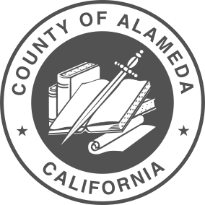 Alameda County Probation Department, 2nd Floor, 1111 Jackson Street, Oakland, CA 94607March 3, 2020 at 5:55 p.m.Interview Damon Johnson for CAB MembershipAt 6:15 p.m.—Call to Order/Roll CallReview and Approve Meeting Minutes from February 3, 2010CAB – Open Seats & Recruitment Update – Raymond or KamarloCAB Recruitment/Retention Processes—(Discussion and Action)—25 minutes                                                                                                                                                                   Member recommended creation—Recruitment Transparency Guidelines–create a transparent, inclusive, recruitment model in which the BOS receives input/feedback from CAB membership as well explain to CAB why certain applicants were denied and/or to prevent discrimination.CAB—Etiquette—Professionalism—Eliminating Disruptive BehaviorDiscuss the having Chair(s) stay on an extra two months after elections to help the new incoming Chair(s) catch up to speed?CCP Civic/Community Engagement Sub-Committee — (Discussion and Action) – 20 minutesModel of EngagementEntrepreneurial—small business loans and grants for justice impactedAs per last vote CAB will select one of the following: “Returning Citizen,” Returning Resident,” “Returning Family,” or “Returning Persons” when referring to “Formerly Incarcerated” (discussion and action) – 25 minutes.Housing Department Presentation —20-minutes—(discussion and action)Transitional Housing (32 beds) in Hayward; $950,000 for the first year and $875,000 annually thereafter (discussion and action) Institutionalized Racism— (discussion and action)—20 minutes—(Discussion and Action)Discriminatory PracticesRetreat (discussion and action)Agenda Building – 5 minutesNext Meeting – April 7, 2019Public Comment –3 minutes- per personAdjournment